АДМИНИСТРАЦИЯ ВОРОБЬЕВСКОГО 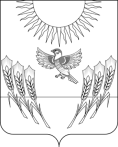 МУНИЦИПАЛЬНОГО РАЙОНА ВОРОНЕЖСКОЙ ОБЛАСТИП О С Т А Н О В Л Е Н И Еот  05 августа  2019 г.   №       413                 .    	с. ВоробьевкаОб утверждении отчета об исполнении бюджета Воробьевского муниципального района за первое полугодие 2019 годаВ соответствии с пунктом 5 статьи 264.2 Бюджетного кодекса РФ администрация Воробьевского муниципального района администрация Воробьевского муниципального района п о с т а н о в л я е т :1. Утвердить прилагаемый отчет об исполнении бюджета Воробьевского муниципального района за первое полугодие 2019 года.2. Направить отчет об исполнении бюджета Воробьевского муниципального района за первое полугодие 2019 года в Совет народных депутатов Воробьевского муниципального района и Ревизионную комиссию Воробьевского муниципального района.3. Контроль за исполнением настоящего постановления оставляю за собой.Глава администрации муниципального района                                   			М.П. ГордиенкоИ.О.руководителя финансового отдела 					Ю.Н. Чувильская05.08.2019 г. Начальник юридического отдела						В.Г.Камышанов05.08.2019 г. УТВЕРЖДЕН:постановлением администрации Воробьевского муниципального района от                        г. № ОТЧЕТ ОБ ИСПОЛНЕНИИ БЮДЖЕТАна 1 июля  2019 годаДоходы бюджета  2. Расходы бюджета3. Источники финансирования дефицита бюджета 	Наименование финансового органаФинансовый отдел администрации Воробьевского муниципального района Наименование публично-правового образованияВоробьевский муниципальный район Воронежской областиПериодичность: квартальнаяЕдиница измерения: руб.Наименование 
показателяКод строкиКод дохода по бюджетной классификациибюджеты муниципальных районовбюджеты муниципальных районовНеисполненные назначенияНаименование 
показателяКод строкиКод дохода по бюджетной классификациибюджеты муниципальных районовбюджеты муниципальных районовНеисполненные назначения123456Доходы бюджета - ИТОГО010х548 047 154,95191 564 398,71356 482 756,24в том числе:   НАЛОГОВЫЕ И НЕНАЛОГОВЫЕ ДОХОДЫ010 000 1000000000 0000 000102 946 772,3943 831 846,7059114925,69  НАЛОГИ НА ПРИБЫЛЬ, ДОХОДЫ010 000 1010000000 0000 00059 362 000,0021 499 174,5337862825,47  Налог на доходы физических лиц010 000 1010200001 0000 11059 362 000,0021 499 174,5337862825,47  Налог на доходы физических лиц с доходов, источником которых является налоговый агент, за исключением доходов, в отношении которых исчисление и уплата налога осуществляются в соответствии со статьями 227, 227.1 и 228 Налогового кодекса Российской Федерации010 000 1010201001 0000 11057 136 000,0021 107 643,2436028356,76  Налог на доходы физических лиц с доходов, полученных от осуществления деятельности физическими лицами, зарегистрированными в качестве индивидуальных предпринимателей, нотариусов, занимающихся частной практикой, адвокатов, учредивших адвокатские кабинеты, и других лиц, занимающихся частной практикой в соответствии со статьей 227 Налогового кодекса Российской Федерации010 000 1010202001 0000 1101 528 000,00329 290,911198709,09  Налог на доходы физических лиц с доходов, полученных физическими лицами в соответствии со статьей 228 Налогового кодекса Российской Федерации010 000 1010203001 0000 110698 000,0062 238,33635761,67  Налог на доходы физических лиц с сумм прибыли контролируемой иностранной компании, полученной физическими лицами, признаваемыми контролирующими лицами этой компании010 000 1010205001 0000 1100,002,05-2,05  НАЛОГИ НА ТОВАРЫ (РАБОТЫ, УСЛУГИ), РЕАЛИЗУЕМЫЕ НА ТЕРРИТОРИИ РОССИЙСКОЙ ФЕДЕРАЦИИ010 000 1030000000 0000 0006 427 900,003 317 034,113110865,89  Акцизы по подакцизным товарам (продукции), производимым на территории Российской Федерации010 000 1030200001 0000 1106 427 900,003 317 034,113110865,89  Доходы от уплаты акцизов на дизельное топливо, подлежащие распределению между бюджетами субъектов Российской Федерации и местными бюджетами с учетом установленных дифференцированных нормативов отчислений в местные бюджеты010 000 1030223001 0000 1102 700 000,001 505 794,041194205,96  Доходы от уплаты акцизов на дизельное топливо, подлежащие распределению между бюджетами субъектов Российской Федерации и местными бюджетами с учетом установленных дифференцированных нормативов отчислений в местные бюджеты (по нормативам, установленным Федеральным законом о федеральном бюджете в целях формирования дорожных фондов субъектов Российской Федерации)010 000 1030223101 0000 1102 700 000,001 505 794,041194205,96  Доходы от уплаты акцизов на моторные масла для дизельных и (или) карбюраторных (инжекторных) двигателей, подлежащие распределению между бюджетами субъектов Российской Федерации и местными бюджетами с учетом установленных дифференцированных нормативов отчислений в местные бюджеты010 000 1030224001 0000 110100 000,0011 424,6188575,39  Доходы от уплаты акцизов на моторные масла для дизельных и (или) карбюраторных (инжекторных) двигателей, подлежащие распределению между бюджетами субъектов Российской Федерации и местными бюджетами с учетом установленных дифференцированных нормативов отчислений в местные бюджеты (по нормативам, установленным Федеральным законом о федеральном бюджете в целях формирования дорожных фондов субъектов Российской Федерации)010 000 1030224101 0000 110100 000,0011 424,6188575,39  Доходы от уплаты акцизов на автомобильный бензин, подлежащие распределению между бюджетами субъектов Российской Федерации и местными бюджетами с учетом установленных дифференцированных нормативов отчислений в местные бюджеты010 000 1030225001 0000 1103 000 000,002 086 635,37913364,63  Доходы от уплаты акцизов на автомобильный бензин, подлежащие распределению между бюджетами субъектов Российской Федерации и местными бюджетами с учетом установленных дифференцированных нормативов отчислений в местные бюджеты (по нормативам, установленным Федеральным законом о федеральном бюджете в целях формирования дорожных фондов субъектов Российской Федерации)010 000 1030225101 0000 1103 000 000,002 086 635,37913364,63  Доходы от уплаты акцизов на прямогонный бензин, подлежащие распределению между бюджетами субъектов Российской Федерации и местными бюджетами с учетом установленных дифференцированных нормативов отчислений в местные бюджеты010 000 1030226001 0000 110627 900,00-286 819,91914719,91  Доходы от уплаты акцизов на прямогонный бензин, подлежащие распределению между бюджетами субъектов Российской Федерации и местными бюджетами с учетом установленных дифференцированных нормативов отчислений в местные бюджеты (по нормативам, установленным Федеральным законом о федеральном бюджете в целях формирования дорожных фондов субъектов Российской Федерации)010 000 1030226101 0000 110627 900,00-286 819,91914719,91  НАЛОГИ НА СОВОКУПНЫЙ ДОХОД010 000 1050000000 0000 00010 206 000,006 208 153,273997846,73  Налог, взимаемый в связи с применением упрощенной системы налогообложения010 000 1050100000 0000 110386 000,00362 680,5323319,47  Налог, взимаемый с налогоплательщиков, выбравших в качестве объекта налогообложения доходы010 000 1050101001 0000 110300 000,00129 725,96170274,04  Налог, взимаемый с налогоплательщиков, выбравших в качестве объекта налогообложения доходы010 000 1050101101 0000 110300 000,00129 725,96170274,04  Налог, взимаемый с налогоплательщиков, выбравших в качестве объекта налогообложения доходы, уменьшенные на величину расходов010 000 1050102001 0000 11086 000,00232 954,57-146954,57  Налог, взимаемый с налогоплательщиков, выбравших в качестве объекта налогообложения доходы, уменьшенные на величину расходов (в том числе минимальный налог, зачисляемый в бюджеты субъектов Российской Федерации)010 000 1050102101 0000 11086 000,00232 954,57-146954,57  Единый налог на вмененный доход для отдельных видов деятельности010 000 1050200002 0000 1104 277 000,001 940 021,022336978,98  Единый налог на вмененный доход для отдельных видов деятельности010 000 1050201002 0000 1104 277 000,001 940 021,022336978,98  Единый сельскохозяйственный налог010 000 1050300001 0000 1105 543 000,003 903 446,721639553,28  Единый сельскохозяйственный налог010 000 1050301001 0000 1105 543 000,003 903 446,721639553,28  Налог, взимаемый в связи с применением патентной системы налогообложения010 000 1050400002 0000 1100,002 005,00-2005  Налог, взимаемый в связи с применением патентной системы налогообложения, зачисляемый в бюджеты муниципальных районов 5010 000 1050402002 0000 1100,002 005,00-2005  НАЛОГИ НА ИМУЩЕСТВО010 000 1060000000 0000 0000,000,000  Налог на имущество физических лиц010 000 1060100000 0000 1100,000,000  Налог на имущество физических лиц, взимаемый по ставкам, применяемым к объектам налогообложения, расположенным в границах сельских поселений010 000 1060103010 0000 1100,000,000  Земельный налог010 000 1060600000 0000 1100,000,000  Земельный налог с организаций010 000 1060603000 0000 1100,000,000  Земельный налог с организаций, обладающих земельным участком, расположенным в границах сельских поселений010 000 1060603310 0000 1100,000,000  Земельный налог с физических лиц010 000 1060604000 0000 1100,000,000  Земельный налог с физических лиц, обладающих земельным участком, расположенным в границах сельских поселений010 000 1060604310 0000 1100,000,000  ГОСУДАРСТВЕННАЯ ПОШЛИНА010 000 1080000000 0000 000472 000,00274 145,29197854,71  Государственная пошлина по делам, рассматриваемым в судах общей юрисдикции, мировыми судьями010 000 1080300001 0000 110472 000,00274 145,29197854,71  Государственная пошлина по делам, рассматриваемым в судах общей юрисдикции, мировыми судьями (за исключением Верховного Суда Российской Федерации)010 000 1080301001 0000 110472 000,00274 145,29197854,71  Государственная пошлина за совершение нотариальных действий (за исключением действий, совершаемых консульскими учреждениями Российской Федерации)010 000 1080400001 0000 1100,000,000  Государственная пошлина за совершение нотариальных действий должностными лицами органов местного самоуправления, уполномоченными в соответствии с законодательными актами Российской Федерации на совершение нотариальных действий010 000 1080402001 0000 1100,000,000  ДОХОДЫ ОТ ИСПОЛЬЗОВАНИЯ ИМУЩЕСТВА, НАХОДЯЩЕГОСЯ В ГОСУДАРСТВЕННОЙ И МУНИЦИПАЛЬНОЙ СОБСТВЕННОСТИ010 000 1110000000 0000 00015 505 000,004 646 181,0110858818,99  Доходы, получаемые в виде арендной либо иной платы за передачу в возмездное пользование государственного и муниципального имущества (за исключением имущества бюджетных и автономных учреждений, а также имущества государственных и муниципальных унитарных предприятий, в том числе казенных)010 000 1110500000 0000 12015 505 000,004 646 181,0110858818,99  Доходы, получаемые в виде арендной платы за земельные участки, государственная собственность на которые не разграничена, а также средства от продажи права на заключение договоров аренды указанных земельных участков010 000 1110501000 0000 12014 714 000,004 503 918,2610210081,74  Доходы, получаемые в виде арендной платы за земельные участки, государственная собственность на которые не разграничена и которые расположены в границах сельских поселений и межселенных территорий муниципальных районов, а также средства от продажи права на заключение договоров аренды указанных земельных участков010 000 1110501305 0000 12014 714 000,004 503 918,2610210081,74  Доходы, получаемые в виде арендной платы за земли после разграничения государственной собственности на землю, а также средства от продажи права на заключение договоров аренды указанных земельных участков (за исключением земельных участков бюджетных и автономных учреждений)010 000 1110502000 0000 120386 000,000,00386000  Доходы, получаемые в виде арендной платы, а также средства от продажи права на заключение договоров аренды за земли, находящиеся в собственности муниципальных районов (за исключением земельных участков муниципальных бюджетных и автономных учреждений)010 000 1110502505 0000 120386 000,000,00386000  Доходы, получаемые в виде арендной платы, а также средства от продажи права на заключение договоров аренды за земли, находящиеся в собственности сельских поселений (за исключением земельных участков муниципальных бюджетных и автономных учреждений)010 000 1110502510 0000 1200,000,000  Доходы от сдачи в аренду имущества, находящегося в оперативном управлении органов государственной власти, органов местного самоуправления, государственных внебюджетных фондов и созданных ими учреждений (за исключением имущества бюджетных и автономных учреждений)010 000 1110503000 0000 120405 000,00142 262,75262737,25  Доходы от сдачи в аренду имущества, находящегося в оперативном управлении органов управления муниципальных районов и созданных ими учреждений (за исключением имущества муниципальных бюджетных и автономных учреждений)010 000 1110503505 0000 120405 000,00142 262,75262737,25  Доходы от сдачи в аренду имущества, находящегося в оперативном управлении органов управления сельских поселений и созданных ими учреждений (за исключением имущества муниципальных бюджетных и автономных учреждений)010 000 1110503510 0000 1200,000,000  ПЛАТЕЖИ ПРИ ПОЛЬЗОВАНИИ ПРИРОДНЫМИ РЕСУРСАМИ010 000 1120000000 0000 00092 000,0024 510,0767489,93  Плата за негативное воздействие на окружающую среду010 000 1120100001 0000 12092 000,0024 510,0767489,93  Плата за выбросы загрязняющих веществ в атмосферный воздух стационарными объектами010 000 1120101001 0000 12050 000,007 908,9542091,05  Плата за сбросы загрязняющих веществ в водные объекты010 000 1120103001 0000 1202 000,0028,071971,93  Плата за размещение отходов производства и потребления010 000 1120104001 0000 12040 000,0016 573,0523426,95  Плата за размещение отходов производства010 000 1120104101 0000 12040 000,0016 573,0523426,95  ДОХОДЫ ОТ ОКАЗАНИЯ ПЛАТНЫХ УСЛУГ И КОМПЕНСАЦИИ ЗАТРАТ ГОСУДАРСТВА010 000 1130000000 0000 0009 664 000,004 841 385,294822614,71  Доходы от оказания платных услуг (работ)010 000 1130100000 0000 1309 664 000,004 841 385,294822614,71  Прочие доходы от оказания платных услуг (работ)010 000 1130199000 0000 1309 664 000,004 841 385,294822614,71  Прочие доходы от оказания платных услуг (работ) получателями средств бюджетов муниципальных районов010 000 1130199505 0000 1309 664 000,004 841 385,294822614,71  ДОХОДЫ ОТ ПРОДАЖИ МАТЕРИАЛЬНЫХ И НЕМАТЕРИАЛЬНЫХ АКТИВОВ010 000 1140000000 0000 000267 534,232 651 203,82-2383669,59  Доходы от реализации имущества, находящегося в государственной и муниципальной собственности (за исключением движимого имущества бюджетных и автономных учреждений, а также имущества государственных и муниципальных унитарных предприятий, в том числе казенных)010 000 1140200000 0000 000202 000,000,00202000  Доходы от реализации имущества, находящегося в собственности муниципальных районов (за исключением движимого имущества муниципальных бюджетных и автономных учреждений, а также имущества муниципальных унитарных предприятий, в том числе казенных), в части реализации основных средств по указанному имуществу010 000 1140205005 0000 410202 000,000,00202000  Доходы от реализации иного имущества, находящегося в собственности муниципальных районов (за исключением имущества муниципальных бюджетных и автономных учреждений, а также имущества муниципальных унитарных предприятий, в том числе казенных), в части реализации основных средств по указанному имуществу010 000 1140205305 0000 410202 000,000,00202000  Доходы от продажи земельных участков, находящихся в государственной и муниципальной собственности010 000 1140600000 0000 43065 534,232 651 203,82-2585669,59  Доходы от продажи земельных участков, государственная собственность на которые не разграничена010 000 1140601000 0000 43065 534,232 651 203,82-2585669,59  Доходы от продажи земельных участков, государственная собственность на которые не разграничена и которые расположены в границах сельских поселений и межселенных территорий муниципальных районов010 000 1140601305 0000 43065 534,232 651 203,82-2585669,59  Доходы от продажи земельных участков, государственная собственность на которые разграничена (за исключением земельных участков бюджетных и автономных учреждений)010 000 1140602000 0000 4300,000,000  Доходы от продажи земельных участков, находящихся в собственности сельских поселений (за исключением земельных участков муниципальных бюджетных и автономных учреждений)010 000 1140602510 0000 4300,000,000  ШТРАФЫ, САНКЦИИ, ВОЗМЕЩЕНИЕ УЩЕРБА010 000 1160000000 0000 000863 000,00234 899,88628100,12  Денежные взыскания (штрафы) за нарушение законодательства о налогах и сборах010 000 1160300000 0000 1406 000,006 450,00-450  Денежные взыскания (штрафы) за нарушение законодательства о налогах и сборах, предусмотренные статьями 116, 119.1, 119.2, пунктами 1 и 2 статьи 120, статьями 125, 126, 126.1, 128, 129, 129.1, 129.4, 132, 133, 134, 135, 135.1, 135.2 Налогового кодекса Российской Федерации010 000 1160301001 0000 1405 000,006 000,00-1000  Денежные взыскания (штрафы) за административные правонарушения в области налогов и сборов, предусмотренные Кодексом Российской Федерации об административных правонарушениях010 000 1160303001 0000 1401 000,00450,00550  Денежные взыскания (штрафы) за административные правонарушения в области государственного регулирования производства и оборота этилового спирта, алкогольной, спиртосодержащей и табачной продукции010 000 1160800001 0000 1400,0015 000,00-15000  Денежные взыскания (штрафы) за административные правонарушения в области государственного регулирования производства и оборота этилового спирта, алкогольной, спиртосодержащей продукции010 000 1160801001 0000 1400,0015 000,00-15000  Денежные взыскания (штрафы) за нарушение законодательства Российской Федерации о недрах, об особо охраняемых природных территориях, об охране и использовании животного мира, об экологической экспертизе, в области охраны окружающей среды, о рыболовстве и сохранении водных биологических ресурсов, земельного законодательства, лесного законодательства, водного законодательства010 000 1162500000 0000 1400,0025 000,00-25000  Денежные взыскания (штрафы) за нарушение земельного законодательства010 000 1162506001 0000 1400,0025 000,00-25000  Денежные взыскания (штрафы) за нарушение законодательства в области обеспечения санитарно-эпидемиологического благополучия человека и законодательства в сфере защиты прав потребителей010 000 1162800001 0000 1405 000,0050 700,00-45700  Денежные взыскания (штрафы) за нарушение законодательства Российской Федерации об административных правонарушениях, предусмотренные статьей 20.25 Кодекса Российской Федерации об административных правонарушениях010 000 1164300001 0000 1402 000,007 000,00-5000  Прочие поступления от денежных взысканий (штрафов) и иных сумм в возмещение ущерба010 000 1169000000 0000 140850 000,00130 749,88719250,12  Прочие поступления от денежных взысканий (штрафов) и иных сумм в возмещение ущерба, зачисляемые в бюджеты муниципальных районов010 000 1169005005 0000 140850 000,00130 749,88719250,12  Прочие поступления от денежных взысканий (штрафов) и иных сумм в возмещение ущерба, зачисляемые в бюджеты сельских поселений010 000 1169005010 0000 1400,000,000  ПРОЧИЕ НЕНАЛОГОВЫЕ ДОХОДЫ010 000 1170000000 0000 00087 338,16135 159,43-47821,27  Невыясненные поступления010 000 1170100000 0000 1800,0029 419,27-29419,27  Невыясненные поступления, зачисляемые в бюджеты муниципальных районов010 000 1170105005 0000 1800,0029 419,27-29419,27  Невыясненные поступления, зачисляемые в бюджеты сельских поселений010 000 1170105010 0000 1800,000,000  Прочие неналоговые доходы010 000 1170500000 0000 18087 338,16105 740,16-18402  Прочие неналоговые доходы бюджетов муниципальных районов010 000 1170505005 0000 18087 338,16105 740,16-18402  Прочие неналоговые доходы бюджетов сельских поселений010 000 1170505010 0000 1800,000,000  БЕЗВОЗМЕЗДНЫЕ ПОСТУПЛЕНИЯ010 000 2000000000 0000 000445 100 382,56147 732 552,01297367830,6  БЕЗВОЗМЕЗДНЫЕ ПОСТУПЛЕНИЯ ОТ ДРУГИХ БЮДЖЕТОВ БЮДЖЕТНОЙ СИСТЕМЫ РОССИЙСКОЙ ФЕДЕРАЦИИ010 000 2020000000 0000 000444 890 352,56147 516 487,70297373864,9  Дотации бюджетам бюджетной системы Российской Федерации010 000 2021000000 0000 15047 066 000,0023 533 000,0023533000  Дотации на выравнивание бюджетной обеспеченности010 000 2021500100 0000 15036 282 000,0018 141 000,0018141000  Дотации бюджетам муниципальных районов на выравнивание бюджетной обеспеченности010 000 2021500105 0000 15036 282 000,0018 141 000,0018141000  Дотации бюджетам сельских поселений на выравнивание бюджетной обеспеченности010 000 2021500110 0000 1500,000,000  Дотации бюджетам на поддержку мер по обеспечению сбалансированности бюджетов010 000 2021500200 0000 15010 784 000,005 392 000,005392000  Дотации бюджетам муниципальных районов на поддержку мер по обеспечению сбалансированности бюджетов010 000 2021500205 0000 15010 784 000,005 392 000,005392000  Субсидии бюджетам бюджетной системы Российской Федерации (межбюджетные субсидии)010 000 2022000000 0000 150229 160 982,969 862 290,00219298693  Субсидии бюджетам на софинансирование капитальных вложений в объекты муниципальной собственности010 000 2022007700 0000 1506 542 100,000,006542100  Субсидии бюджетам муниципальных районов на софинансирование капитальных вложений в объекты муниципальной собственности010 000 2022007705 0000 1506 542 100,000,006542100  Субсидии бюджетам на осуществление дорожной деятельности в отношении автомобильных дорог общего пользования, а также капитального ремонта и ремонта дворовых территорий многоквартирных домов, проездов к дворовым территориям многоквартирных домов населенных пунктов010 000 2022021600 0000 15041 696 500,000,0041696500  Субсидии бюджетам муниципальных районов на осуществление дорожной деятельности в отношении автомобильных дорог общего пользования, а также капитального ремонта и ремонта дворовых территорий многоквартирных домов, проездов к дворовым территориям многоквартирных домов населенных пунктов010 000 2022021605 0000 15041 696 500,000,0041696500  Субсидии бюджетам на мероприятия федеральной целевой программы "Развитие водохозяйственного комплекса Российской Федерации в 2012 - 2020 годах"010 000 2022501600 0000 1506 581 600,000,006581600  Субсидии бюджетам муниципальных районов на мероприятия федеральной целевой программы "Развитие водохозяйственного комплекса Российской Федерации в 2012 - 2020 годах"010 000 2022501605 0000 1506 581 600,000,006581600  Субсидии бюджетам на обновление материально-технической базы для формирования у обучающихся современных технологических и гуманитарных навыков010 000 2022516900 0000 1501 605 885,000,001605885  Субсидии бюджетам муниципальных районов на обновление материально-технической базы для формирования у обучающихся современных технологических и гуманитарных навыков010 000 2022516905 0000 1501 605 885,000,001605885  Субсидии бюджетам на строительство и реконструкцию (модернизацию) объектов питьевого водоснабжения010 000 2022524300 0000 15090 634 500,000,0090634500  Субсидии бюджетам муниципальных районов на строительство и реконструкцию (модернизацию) объектов питьевого водоснабжения010 000 2022524305 0000 15090 634 500,000,0090634500  Субсидии бюджетам на обеспечение развития и укрепления материально-технической базы домов культуры в населенных пунктах с числом жителей до 50 тысяч человек010 000 2022546700 0000 1502 635 800,000,002635800  Субсидии бюджетам муниципальных районов на обеспечение развития и укрепления материально-технической базы домов культуры в населенных пунктах с числом жителей до 50 тысяч человек010 000 2022546705 0000 1502 635 800,000,002635800  Субсидии бюджетам на реализацию мероприятий по обеспечению жильем молодых семей010 000 2022549700 0000 1501 748 000,001 748 000,000  Субсидии бюджетам муниципальных районов на реализацию мероприятий по обеспечению жильем молодых семей010 000 2022549705 0000 1501 748 000,001 748 000,000  Субсидия бюджетам на поддержку отрасли культуры010 000 2022551900 0000 150240 910,00240 910,000  Субсидия бюджетам муниципальных районов на поддержку отрасли культуры010 000 2022551905 0000 150240 910,00240 910,000  Субсидии бюджетам на реализацию программ формирования современной городской среды010 000 2022555500 0000 1500,000,000  Субсидии бюджетам сельских поселений на реализацию программ формирования современной городской среды010 000 2022555510 0000 1500,000,000  Субсидии бюджетам на софинансирование капитальных вложений в объекты государственной (муниципальной) собственности в рамках обеспечения устойчивого развития сельских территорий010 000 2022756700 0000 15020 768 908,940,0020768908,94  Субсидии бюджетам муниципальных районов на софинансирование капитальных вложений в объекты государственной (муниципальной) собственности в рамках обеспечения устойчивого развития сельских территорий010 000 2022756705 0000 15020 768 908,940,0020768908,94  Прочие субсидии010 000 2022999900 0000 15056 706 779,027 873 380,0048833399,02  Прочие субсидии бюджетам муниципальных районов010 000 2022999905 0000 15056 706 779,027 873 380,0048833399,02  Прочие субсидии бюджетам сельских поселений010 000 2022999910 0000 1500,000,000  Субвенции бюджетам бюджетной системы Российской Федерации010 000 2023000000 0000 150151 620 300,0097 262 628,1054357671,9  Субвенции местным бюджетам на выполнение передаваемых полномочий субъектов Российской Федерации010 000 2023002400 0000 1504 136 000,002 068 600,002067400  Субвенции бюджетам муниципальных районов на выполнение передаваемых полномочий субъектов Российской Федерации010 000 2023002405 0000 1504 136 000,002 068 600,002067400  Субвенции бюджетам на компенсацию части платы, взимаемой с родителей (законных представителей) за присмотр и уход за детьми, посещающими образовательные организации, реализующие образовательные программы дошкольного образования010 000 2023002900 0000 15072 000,0051 090,6820909,32  Субвенции бюджетам муниципальных районов на компенсацию части платы, взимаемой с родителей (законных представителей) за присмотр и уход за детьми, посещающими образовательные организации, реализующие образовательные программы дошкольного образования010 000 2023002905 0000 15072 000,0051 090,6820909,32  Субвенции бюджетам на осуществление первичного воинского учета на территориях, где отсутствуют военные комиссариаты010 000 2023511800 0000 1500,000,000  Субвенции бюджетам сельских поселений на осуществление первичного воинского учета на территориях, где отсутствуют военные комиссариаты010 000 2023511810 0000 1500,000,000  Субвенции бюджетам на выплату единовременного пособия при всех формах устройства детей, лишенных родительского попечения, в семью010 000 2023526000 0000 150221 400,000,00221400  Субвенции бюджетам муниципальных районов на выплату единовременного пособия при всех формах устройства детей, лишенных родительского попечения, в семью010 000 2023526005 0000 150221 400,000,00221400  Единая субвенция местным бюджетам010 000 2023999800 0000 1508 406 000,004 005 537,424400462,58  Единая субвенция бюджетам муниципальных районов010 000 2023999805 0000 1508 406 000,004 005 537,424400462,58  Прочие субвенции010 000 2023999900 0000 150138 784 900,0091 137 400,0047647500  Прочие субвенции бюджетам муниципальных районов010 000 2023999905 0000 150138 784 900,0091 137 400,0047647500  Иные межбюджетные трансферты010 000 2024000000 0000 15017 043 069,6016 858 569,60184500  Межбюджетные трансферты, передаваемые бюджетам муниципальных образований на осуществление части полномочий по решению вопросов местного значения в соответствии с заключенными соглашениями010 000 2024001400 0000 150387 000,00202 500,00184500  Межбюджетные трансферты, передаваемые бюджетам муниципальных районов из бюджетов поселений на осуществление части полномочий по решению вопросов местного значения в соответствии с заключенными соглашениями010 000 2024001405 0000 150387 000,00202 500,00184500  Межбюджетные трансферты, передаваемые бюджетам сельских поселений из бюджетов муниципальных районов на осуществление части полномочий по решению вопросов местного значения в соответствии с заключенными соглашениями010 000 2024001410 0000 1500,000,000  Межбюджетные трансферты, передаваемые бюджетам для компенсации дополнительных расходов, возникших в результате решений, принятых органами власти другого уровня010 000 2024516000 0000 15014 324 301,6014 324 301,600  Межбюджетные трансферты, передаваемые бюджетам муниципальных районов для компенсации дополнительных расходов, возникших в результате решений, принятых органами власти другого уровня010 000 2024516005 0000 15014 324 301,6014 324 301,600  Прочие межбюджетные трансферты, передаваемые бюджетам010 000 2024999900 0000 1502 331 768,002 331 768,000  Прочие межбюджетные трансферты, передаваемые бюджетам муниципальных районов010 000 2024999905 0000 1502 331 768,002 331 768,000  Прочие межбюджетные трансферты, передаваемые бюджетам сельских поселений010 000 2024999910 0000 1500,000,000  ПРОЧИЕ БЕЗВОЗМЕЗДНЫЕ ПОСТУПЛЕНИЯ010 000 2070000000 0000 000210 030,00215 200,00-5170  Прочие безвозмездные поступления в бюджеты муниципальных районов010 000 2070500005 0000 150210 030,00215 200,00-5170  Прочие безвозмездные поступления в бюджеты сельских поселений010 000 2070500010 0000 1500,000,000  Прочие безвозмездные поступления в бюджеты муниципальных районов010 000 2070503005 0000 150210 030,00215 200,00-5170  Прочие безвозмездные поступления в бюджеты сельских поселений010 000 2070503010 0000 1500,000,000  ДОХОДЫ БЮДЖЕТОВ БЮДЖЕТНОЙ СИСТЕМЫ РОССИЙСКОЙ ФЕДЕРАЦИИ ОТ ВОЗВРАТА ОСТАТКОВ СУБСИДИЙ, СУБВЕНЦИЙ И ИНЫХ МЕЖБЮДЖЕТНЫХ ТРАНСФЕРТОВ, ИМЕЮЩИХ ЦЕЛЕВОЕ НАЗНАЧЕНИЕ, ПРОШЛЫХ ЛЕТ010 000 2180000000 0000 0000,001 620,31-1620,31  Доходы бюджетов бюджетной системы Российской Федерации от возврата бюджетами бюджетной системы Российской Федерации остатков субсидий, субвенций и иных межбюджетных трансфертов, имеющих целевое назначение, прошлых лет, а также от возврата организациями остатков субсидий прошлых лет010 000 2180000000 0000 1500,001 620,31-1620,31  Доходы бюджетов муниципальных районов от возврата бюджетами бюджетной системы Российской Федерации остатков субсидий, субвенций и иных межбюджетных трансфертов, имеющих целевое назначение, прошлых лет, а также от возврата организациями остатков субсидий прошлых лет010 000 2180000005 0000 1500,001 620,31-1620,31  Доходы бюджетов муниципальных районов от возврата прочих остатков субсидий, субвенций и иных межбюджетных трансфертов, имеющих целевое назначение, прошлых лет из бюджетов поселений010 000 2186001005 0000 1500,001 620,31-1620,31  ВОЗВРАТ ОСТАТКОВ СУБСИДИЙ, СУБВЕНЦИЙ И ИНЫХ МЕЖБЮДЖЕТНЫХ ТРАНСФЕРТОВ, ИМЕЮЩИХ ЦЕЛЕВОЕ НАЗНАЧЕНИЕ, ПРОШЛЫХ ЛЕТ010 000 2190000000 0000 0000,00-756,00756  Возврат остатков субсидий, субвенций и иных межбюджетных трансфертов, имеющих целевое назначение, прошлых лет из бюджетов муниципальных районов010 000 2190000005 0000 1500,00-756,00756  Возврат остатков субсидий, субвенций и иных межбюджетных трансфертов, имеющих целевое назначение, прошлых лет из бюджетов сельских поселений010 000 2190000010 0000 1500,000,000  Возврат прочих остатков субсидий, субвенций и иных межбюджетных трансфертов, имеющих целевое назначение, прошлых лет из бюджетов муниципальных районов010 000 2196001005 0000 1500,00-756,00756  Возврат прочих остатков субсидий, субвенций и иных межбюджетных трансфертов, имеющих целевое назначение, прошлых лет из бюджетов сельских поселений010 000 2196001010 0000 1500,000,000Наименование показателяКод строиКод расхода по бюджетной классификацииУтвержденные бюджетные на-значенияисполненоНеисполненные назначенияНаименование показателяКод строиКод расхода по бюджетной классификацииУтвержденные бюджетные на-значенияисполненоНеисполненные назначения1231326Расходы бюджета - ИТОГО200х561 845 931,95171 497 442,36390 348 489,59в том числе:   ОБЩЕГОСУДАРСТВЕННЫЕ ВОПРОСЫ000 000 0100 0000000000 00042 283 317,6013 296 971,6528986345,95  Функционирование законодательных (представительных) органов государственной власти и представительных органов муниципальных образований000 000 0103 0000000000 0002 178 000,00934 287,011243712,99  Расходы на выплаты персоналу в целях обеспечения выполнения функций государственными (муниципальными) органами, казенными учреждениями, органами управления государственными внебюджетными фондами000 000 0103 0000000000 1001 980 000,00906 524,811073475,19  Расходы на выплаты персоналу государственных (муниципальных) органов000 000 0103 0000000000 1201 980 000,00906 524,811073475,19  Фонд оплаты труда государственных (муниципальных) органов000 000 0103 0000000000 1211 560 000,00704 137,03855862,97  Взносы по обязательному социальному страхованию на выплаты денежного содержания и иные выплаты работникам государственных (муниципальных) органов000 000 0103 0000000000 129420 000,00202 387,78217612,22  Закупка товаров, работ и услуг для обеспечения государственных (муниципальных) нужд000 000 0103 0000000000 200198 000,0027 762,20170237,8  Иные закупки товаров, работ и услуг для обеспечения государственных (муниципальных) нужд000 000 0103 0000000000 240198 000,0027 762,20170237,8  Закупка товаров, работ, услуг в сфере информационно-коммуникационных технологий000 000 0103 0000000000 2421 000,00992,008  Прочая закупка товаров, работ и услуг000 000 0103 0000000000 244197 000,0026 770,20170229,8  Функционирование Правительства Российской Федерации, высших исполнительных органов государственной власти субъектов Российской Федерации, местных администраций000 000 0104 0000000000 00033 253 317,609 340 420,5023912897,1  Расходы на выплаты персоналу в целях обеспечения выполнения функций государственными (муниципальными) органами, казенными учреждениями, органами управления государственными внебюджетными фондами000 000 0104 0000000000 10013 995 000,006 217 124,007777876  Расходы на выплаты персоналу государственных (муниципальных) органов000 000 0104 0000000000 12013 995 000,006 217 124,007777876  Фонд оплаты труда государственных (муниципальных) органов000 000 0104 0000000000 12110 892 000,004 809 621,736082378,27  Иные выплаты персоналу государственных (муниципальных) органов, за исключением фонда оплаты труда000 000 0104 0000000000 1222 200,002 200,000  Взносы по обязательному социальному страхованию на выплаты денежного содержания и иные выплаты работникам государственных (муниципальных) органов000 000 0104 0000000000 1293 100 800,001 405 302,271695497,73  Закупка товаров, работ и услуг для обеспечения государственных (муниципальных) нужд000 000 0104 0000000000 20018 667 317,602 858 235,6915809081,91  Иные закупки товаров, работ и услуг для обеспечения государственных (муниципальных) нужд000 000 0104 0000000000 24018 667 317,602 858 235,6915809081,91  Закупка товаров, работ, услуг в сфере информационно-коммуникационных технологий000 000 0104 0000000000 242703 000,00290 009,59412990,41  Прочая закупка товаров, работ и услуг000 000 0104 0000000000 24417 964 317,602 568 226,1015396091,5  Иные бюджетные ассигнования000 000 0104 0000000000 800591 000,00265 060,81325939,19  Уплата налогов, сборов и иных платежей000 000 0104 0000000000 850591 000,00265 060,81325939,19  Уплата налога на имущество организаций и земельного налога000 000 0104 0000000000 851564 000,00263 556,00300444  Уплата прочих налогов, сборов000 000 0104 0000000000 85225 000,000,0025000  Уплата иных платежей000 000 0104 0000000000 8532 000,001 504,81495,19  Обеспечение деятельности финансовых, налоговых и таможенных органов и органов финансового (финансово-бюджетного) надзора000 000 0106 0000000000 0003 755 000,001 820 375,711934624,29  Расходы на выплаты персоналу в целях обеспечения выполнения функций государственными (муниципальными) органами, казенными учреждениями, органами управления государственными внебюджетными фондами000 000 0106 0000000000 1002 928 000,001 508 576,701419423,3  Расходы на выплаты персоналу государственных (муниципальных) органов000 000 0106 0000000000 1202 928 000,001 508 576,701419423,3  Фонд оплаты труда государственных (муниципальных) органов000 000 0106 0000000000 1212 244 400,001 159 926,001084474  Иные выплаты персоналу государственных (муниципальных) органов, за исключением фонда оплаты труда000 000 0106 0000000000 1225 600,005 600,000  Взносы по обязательному социальному страхованию на выплаты денежного содержания и иные выплаты работникам государственных (муниципальных) органов000 000 0106 0000000000 129678 000,00343 050,70334949,3  Закупка товаров, работ и услуг для обеспечения государственных (муниципальных) нужд000 000 0106 0000000000 200826 500,00311 299,01515200,99  Иные закупки товаров, работ и услуг для обеспечения государственных (муниципальных) нужд000 000 0106 0000000000 240826 500,00311 299,01515200,99  Закупка товаров, работ, услуг в сфере информационно-коммуникационных технологий000 000 0106 0000000000 242108 000,0057 670,7950329,21  Прочая закупка товаров, работ и услуг000 000 0106 0000000000 244718 500,00253 628,22464871,78  Иные бюджетные ассигнования000 000 0106 0000000000 800500,00500,000  Уплата налогов, сборов и иных платежей000 000 0106 0000000000 850500,00500,000  Уплата иных платежей000 000 0106 0000000000 853500,00500,000  Другие общегосударственные вопросы000 000 0113 0000000000 0003 097 000,001 201 888,431895111,57  Расходы на выплаты персоналу в целях обеспечения выполнения функций государственными (муниципальными) органами, казенными учреждениями, органами управления государственными внебюджетными фондами000 000 0113 0000000000 1002 078 000,00946 039,951131960,05  Расходы на выплаты персоналу казенных учреждений000 000 0113 0000000000 110387 000,00188 756,40198243,6  Фонд оплаты труда учреждений000 000 0113 0000000000 111297 000,00141 053,09155946,91  Взносы по обязательному социальному страхованию на выплаты по оплате труда работников и иные выплаты работникам учреждений000 000 0113 0000000000 11990 000,0047 703,3142296,69  Расходы на выплаты персоналу государственных (муниципальных) органов000 000 0113 0000000000 1201 691 000,00757 283,55933716,45  Фонд оплаты труда государственных (муниципальных) органов000 000 0113 0000000000 1211 289 000,00581 844,35707155,65  Иные выплаты персоналу государственных (муниципальных) органов, за исключением фонда оплаты труда000 000 0113 0000000000 1222 000,002 000,000  Взносы по обязательному социальному страхованию на выплаты денежного содержания и иные выплаты работникам государственных (муниципальных) органов000 000 0113 0000000000 129400 000,00173 439,20226560,8  Закупка товаров, работ и услуг для обеспечения государственных (муниципальных) нужд000 000 0113 0000000000 2001 019 000,00255 848,48763151,52  Иные закупки товаров, работ и услуг для обеспечения государственных (муниципальных) нужд000 000 0113 0000000000 2401 019 000,00255 848,48763151,52  Закупка товаров, работ, услуг в сфере информационно-коммуникационных технологий000 000 0113 0000000000 24222 000,008 189,5013810,5  Прочая закупка товаров, работ и услуг000 000 0113 0000000000 244997 000,00247 658,98749341,02  НАЦИОНАЛЬНАЯ БЕЗОПАСНОСТЬ И ПРАВООХРАНИТЕЛЬНАЯ ДЕЯТЕЛЬНОСТЬ000 000 0300 0000000000 0002 430 984,00935 581,481495402,52  Защита населения и территории от чрезвычайных ситуаций природного и техногенного характера, гражданская оборона000 000 0309 0000000000 0002 430 984,00935 581,481495402,52  Расходы на выплаты персоналу в целях обеспечения выполнения функций государственными (муниципальными) органами, казенными учреждениями, органами управления государственными внебюджетными фондами000 000 0309 0000000000 1001 850 000,00935 581,48914418,52  Расходы на выплаты персоналу казенных учреждений000 000 0309 0000000000 1101 849 200,00934 781,48914418,52  Фонд оплаты труда учреждений000 000 0309 0000000000 1111 425 000,00704 204,38720795,62  Взносы по обязательному социальному страхованию на выплаты по оплате труда работников и иные выплаты работникам учреждений000 000 0309 0000000000 119424 200,00230 577,10193622,9  Расходы на выплаты персоналу государственных (муниципальных) органов000 000 0309 0000000000 120800,00800,000  Иные выплаты персоналу государственных (муниципальных) органов, за исключением фонда оплаты труда000 000 0309 0000000000 122800,00800,000  Закупка товаров, работ и услуг для обеспечения государственных (муниципальных) нужд000 000 0309 0000000000 200580 984,000,00580984  Иные закупки товаров, работ и услуг для обеспечения государственных (муниципальных) нужд000 000 0309 0000000000 240580 984,000,00580984  Прочая закупка товаров, работ и услуг000 000 0309 0000000000 244580 984,000,00580984  НАЦИОНАЛЬНАЯ ЭКОНОМИКА000 000 0400 0000000000 00058 121 300,003 264 157,1854857142,82  Общеэкономические вопросы000 000 0401 0000000000 00079 000,0079 000,000  Межбюджетные трансферты000 000 0401 0000000000 50079 000,0079 000,000  Иные межбюджетные трансферты000 000 0401 0000000000 54079 000,0079 000,000  Сельское хозяйство и рыболовство000 000 0405 0000000000 0001 874 300,001 056 540,54817759,46  Расходы на выплаты персоналу в целях обеспечения выполнения функций государственными (муниципальными) органами, казенными учреждениями, органами управления государственными внебюджетными фондами000 000 0405 0000000000 1001 800 000,001 055 040,54744959,46  Расходы на выплаты персоналу казенных учреждений000 000 0405 0000000000 1101 800 000,001 055 040,54744959,46  Фонд оплаты труда учреждений000 000 0405 0000000000 1111 375 000,00806 610,56568389,44  Взносы по обязательному социальному страхованию на выплаты по оплате труда работников и иные выплаты работникам учреждений000 000 0405 0000000000 119425 000,00248 429,98176570,02  Закупка товаров, работ и услуг для обеспечения государственных (муниципальных) нужд000 000 0405 0000000000 20074 300,001 500,0072800  Иные закупки товаров, работ и услуг для обеспечения государственных (муниципальных) нужд000 000 0405 0000000000 24074 300,001 500,0072800  Закупка товаров, работ, услуг в сфере информационно-коммуникационных технологий000 000 0405 0000000000 2429 000,001 500,007500  Прочая закупка товаров, работ и услуг000 000 0405 0000000000 24465 300,000,0065300  Водное хозяйство000 000 0406 0000000000 0006 596 600,000,006596600  Межбюджетные трансферты000 000 0406 0000000000 5006 596 600,000,006596600  Иные межбюджетные трансферты000 000 0406 0000000000 5406 596 600,000,006596600  Транспорт000 000 0408 0000000000 000811 000,00540 666,64270333,36  Предоставление субсидий бюджетным, автономным учреждениям и иным некоммерческим организациям000 000 0408 0000000000 600811 000,00540 666,64270333,36  Субсидии некоммерческим организациям (за исключением государственных (муниципальных) учреждений)000 000 0408 0000000000 630811 000,00540 666,64270333,36  Гранты иным некоммерческим организациям000 000 0408 0000000000 634811 000,00540 666,64270333,36  Дорожное хозяйство (дорожные фонды)000 000 0409 0000000000 00048 124 400,001 587 950,0046536450  Закупка товаров, работ и услуг для обеспечения государственных (муниципальных) нужд000 000 0409 0000000000 20044 948 500,000,0044948500  Иные закупки товаров, работ и услуг для обеспечения государственных (муниципальных) нужд000 000 0409 0000000000 24044 948 500,000,0044948500  Прочая закупка товаров, работ и услуг000 000 0409 0000000000 24444 948 500,000,0044948500  Межбюджетные трансферты000 000 0409 0000000000 5003 175 900,001 587 950,001587950  Иные межбюджетные трансферты000 000 0409 0000000000 5403 175 900,001 587 950,001587950  Другие вопросы в области национальной экономики000 000 0412 0000000000 000636 000,000,00636000  Капитальные вложения в объекты государственной (муниципальной) собственности000 000 0412 0000000000 400250 000,000,00250000  Бюджетные инвестиции000 000 0412 0000000000 410250 000,000,00250000  Бюджетные инвестиции в объекты капитального строительства государственной (муниципальной) собственности000 000 0412 0000000000 414250 000,000,00250000  Предоставление субсидий бюджетным, автономным учреждениям и иным некоммерческим организациям000 000 0412 0000000000 600386 000,000,00386000  Субсидии некоммерческим организациям (за исключением государственных (муниципальных) учреждений)000 000 0412 0000000000 630386 000,000,00386000  Гранты иным некоммерческим организациям000 000 0412 0000000000 634386 000,000,00386000  ЖИЛИЩНО-КОММУНАЛЬНОЕ ХОЗЯЙСТВО000 000 0500 0000000000 000125 690 655,960,00125690656  Коммунальное хозяйство000 000 0502 0000000000 00010 000 000,000,0010000000  Закупка товаров, работ и услуг для обеспечения государственных (муниципальных) нужд000 000 0502 0000000000 20010 000 000,000,0010000000  Иные закупки товаров, работ и услуг для обеспечения государственных (муниципальных) нужд000 000 0502 0000000000 24010 000 000,000,0010000000  Прочая закупка товаров, работ и услуг000 000 0502 0000000000 24410 000 000,000,0010000000  Благоустройство000 000 0503 0000000000 0002 034 479,020,002034479,02  Закупка товаров, работ и услуг для обеспечения государственных (муниципальных) нужд000 000 0503 0000000000 2002 034 479,020,002034479,02  Иные закупки товаров, работ и услуг для обеспечения государственных (муниципальных) нужд000 000 0503 0000000000 2402 034 479,020,002034479,02  Прочая закупка товаров, работ и услуг000 000 0503 0000000000 2442 034 479,020,002034479,02  Другие вопросы в области жилищно-коммунального хозяйства000 000 0505 0000000000 000113 656 176,940,00113656176,9  Закупка товаров, работ и услуг для обеспечения государственных (муниципальных) нужд000 000 0505 0000000000 2002 252 768,000,002252768  Иные закупки товаров, работ и услуг для обеспечения государственных (муниципальных) нужд000 000 0505 0000000000 2402 252 768,000,002252768  Прочая закупка товаров, работ и услуг000 000 0505 0000000000 2442 252 768,000,002252768  Межбюджетные трансферты000 000 0505 0000000000 500111 403 408,940,00111403408,9  Иные межбюджетные трансферты000 000 0505 0000000000 540111 403 408,940,00111403408,9  ОБРАЗОВАНИЕ000 000 0700 0000000000 000241 408 264,39124 179 974,27117228290,1  Дошкольное образование000 000 0701 0000000000 00040 027 377,0015 908 439,5424118937,46  Расходы на выплаты персоналу в целях обеспечения выполнения функций государственными (муниципальными) органами, казенными учреждениями, органами управления государственными внебюджетными фондами000 000 0701 0000000000 10027 065 300,0012 451 443,6014613856,4  Расходы на выплаты персоналу казенных учреждений000 000 0701 0000000000 11027 065 300,0012 451 443,6014613856,4  Фонд оплаты труда учреждений000 000 0701 0000000000 11120 906 788,009 737 773,6211169014,38  Иные выплаты персоналу учреждений, за исключением фонда оплаты труда000 000 0701 0000000000 1121 000,00100,00900  Взносы по обязательному социальному страхованию на выплаты по оплате труда работников и иные выплаты работникам учреждений000 000 0701 0000000000 1196 157 512,002 713 569,983443942,02  Закупка товаров, работ и услуг для обеспечения государственных (муниципальных) нужд000 000 0701 0000000000 20011 537 077,002 848 032,138689044,87  Иные закупки товаров, работ и услуг для обеспечения государственных (муниципальных) нужд000 000 0701 0000000000 24011 537 077,002 848 032,138689044,87  Закупка товаров, работ, услуг в сфере информационно-коммуникационных технологий000 000 0701 0000000000 242120 000,0029 634,0390365,97  Прочая закупка товаров, работ и услуг000 000 0701 0000000000 24411 417 077,002 818 398,108598678,9  Иные бюджетные ассигнования000 000 0701 0000000000 8001 425 000,00608 963,81816036,19  Уплата налогов, сборов и иных платежей000 000 0701 0000000000 8501 425 000,00608 963,81816036,19  Уплата налога на имущество организаций и земельного налога000 000 0701 0000000000 8511 416 500,00603 218,00813282  Уплата иных платежей000 000 0701 0000000000 8538 500,005 745,812754,19  Общее образование000 000 0702 0000000000 000171 899 189,4492 235 040,0279664149,42  Расходы на выплаты персоналу в целях обеспечения выполнения функций государственными (муниципальными) органами, казенными учреждениями, органами управления государственными внебюджетными фондами000 000 0702 0000000000 100112 103 200,0063 879 676,0448223523,96  Расходы на выплаты персоналу казенных учреждений000 000 0702 0000000000 110112 103 200,0063 879 676,0448223523,96  Фонд оплаты труда учреждений000 000 0702 0000000000 11187 715 000,0052 409 928,9535305071,05  Взносы по обязательному социальному страхованию на выплаты по оплате труда работников и иные выплаты работникам учреждений000 000 0702 0000000000 11924 388 200,0011 469 747,0912918452,91  Закупка товаров, работ и услуг для обеспечения государственных (муниципальных) нужд000 000 0702 0000000000 20048 023 055,2120 365 766,2727657288,94  Иные закупки товаров, работ и услуг для обеспечения государственных (муниципальных) нужд000 000 0702 0000000000 24048 023 055,2120 365 766,2727657288,94  Закупка товаров, работ, услуг в сфере информационно-коммуникационных технологий000 000 0702 0000000000 2421 261 000,00484 927,75776072,25  Прочая закупка товаров, работ и услуг000 000 0702 0000000000 24446 762 055,2119 880 838,5226881216,69  Иные бюджетные ассигнования000 000 0702 0000000000 80011 772 934,237 989 597,713783336,52  Исполнение судебных актов000 000 0702 0000000000 8304 364 934,234 364 934,230  Исполнение судебных актов Российской Федерации и мировых соглашений по возмещению причиненного вреда000 000 0702 0000000000 8314 364 934,234 364 934,230  Уплата налогов, сборов и иных платежей000 000 0702 0000000000 8507 408 000,003 624 663,483783336,52  Уплата налога на имущество организаций и земельного налога000 000 0702 0000000000 8517 302 100,003 525 045,003777055  Уплата прочих налогов, сборов000 000 0702 0000000000 85260 000,0060 000,000  Уплата иных платежей000 000 0702 0000000000 85345 900,0039 618,486281,52  Дополнительное образование детей000 000 0703 0000000000 00020 291 000,0011 184 030,069106969,94  Расходы на выплаты персоналу в целях обеспечения выполнения функций государственными (муниципальными) органами, казенными учреждениями, органами управления государственными внебюджетными фондами000 000 0703 0000000000 10014 774 000,008 880 365,745893634,26  Расходы на выплаты персоналу казенных учреждений000 000 0703 0000000000 11014 774 000,008 880 365,745893634,26  Фонд оплаты труда учреждений000 000 0703 0000000000 11111 306 800,007 038 774,174268025,83  Иные выплаты персоналу учреждений, за исключением фонда оплаты труда000 000 0703 0000000000 11212 000,002 908,009092  Взносы по обязательному социальному страхованию на выплаты по оплате труда работников и иные выплаты работникам учреждений000 000 0703 0000000000 1193 455 200,001 838 683,571616516,43  Закупка товаров, работ и услуг для обеспечения государственных (муниципальных) нужд000 000 0703 0000000000 2003 301 000,001 439 226,801861773,2  Иные закупки товаров, работ и услуг для обеспечения государственных (муниципальных) нужд000 000 0703 0000000000 2403 301 000,001 439 226,801861773,2  Закупка товаров, работ, услуг в сфере информационно-коммуникационных технологий000 000 0703 0000000000 242148 900,0090 534,9358365,07  Прочая закупка товаров, работ и услуг000 000 0703 0000000000 2443 152 100,001 348 691,871803408,13  Иные бюджетные ассигнования000 000 0703 0000000000 8002 216 000,00864 437,521351562,48  Уплата налогов, сборов и иных платежей000 000 0703 0000000000 8502 216 000,00864 437,521351562,48  Уплата налога на имущество организаций и земельного налога000 000 0703 0000000000 8512 208 300,00858 739,001349561  Уплата прочих налогов, сборов000 000 0703 0000000000 8524 800,003 100,001700  Уплата иных платежей000 000 0703 0000000000 8532 900,002 598,52301,48  Молодежная политика000 000 0707 0000000000 0001 418 667,95941 403,00477264,95  Закупка товаров, работ и услуг для обеспечения государственных (муниципальных) нужд000 000 0707 0000000000 2001 135 867,95869 003,00266864,95  Иные закупки товаров, работ и услуг для обеспечения государственных (муниципальных) нужд000 000 0707 0000000000 2401 135 867,95869 003,00266864,95  Прочая закупка товаров, работ и услуг000 000 0707 0000000000 2441 135 867,95869 003,00266864,95  Социальное обеспечение и иные выплаты населению000 000 0707 0000000000 300282 800,0072 400,00210400  Иные выплаты населению000 000 0707 0000000000 360282 800,0072 400,00210400  Другие вопросы в области образования000 000 0709 0000000000 0007 772 030,003 911 061,653860968,35  Расходы на выплаты персоналу в целях обеспечения выполнения функций государственными (муниципальными) органами, казенными учреждениями, органами управления государственными внебюджетными фондами000 000 0709 0000000000 1006 639 000,003 260 580,323378419,68  Расходы на выплаты персоналу казенных учреждений000 000 0709 0000000000 1103 912 000,002 124 669,891787330,11  Фонд оплаты труда учреждений000 000 0709 0000000000 1113 004 000,001 720 110,091283889,91  Взносы по обязательному социальному страхованию на выплаты по оплате труда работников и иные выплаты работникам учреждений000 000 0709 0000000000 119908 000,00404 559,80503440,2  Расходы на выплаты персоналу государственных (муниципальных) органов000 000 0709 0000000000 1202 727 000,001 135 910,431591089,57  Фонд оплаты труда государственных (муниципальных) органов000 000 0709 0000000000 1212 094 000,00911 542,861182457,14  Взносы по обязательному социальному страхованию на выплаты денежного содержания и иные выплаты работникам государственных (муниципальных) органов000 000 0709 0000000000 129633 000,00224 367,57408632,43  Закупка товаров, работ и услуг для обеспечения государственных (муниципальных) нужд000 000 0709 0000000000 2001 065 730,00589 317,45476412,55  Иные закупки товаров, работ и услуг для обеспечения государственных (муниципальных) нужд000 000 0709 0000000000 2401 065 730,00589 317,45476412,55  Закупка товаров, работ, услуг в сфере информационно-коммуникационных технологий000 000 0709 0000000000 242274 800,00212 788,1362011,87  Прочая закупка товаров, работ и услуг000 000 0709 0000000000 244790 930,00376 529,32414400,68  Иные бюджетные ассигнования000 000 0709 0000000000 80067 300,0061 163,886136,12  Уплата налогов, сборов и иных платежей000 000 0709 0000000000 85067 300,0061 163,886136,12  Уплата налога на имущество организаций и земельного налога000 000 0709 0000000000 85166 300,0061 133,005167  Уплата иных платежей000 000 0709 0000000000 8531 000,0030,88969,12  КУЛЬТУРА, КИНЕМАТОГРАФИЯ000 000 0800 0000000000 00049 961 210,0010 652 714,7839308495,22  Культура000 000 0801 0000000000 00049 052 210,0010 202 625,7238849584,28  Расходы на выплаты персоналу в целях обеспечения выполнения функций государственными (муниципальными) органами, казенными учреждениями, органами управления государственными внебюджетными фондами000 000 0801 0000000000 10012 666 000,006 000 237,106665762,9  Расходы на выплаты персоналу казенных учреждений000 000 0801 0000000000 11012 666 000,006 000 237,106665762,9  Фонд оплаты труда учреждений000 000 0801 0000000000 1119 698 000,004 590 404,485107595,52  Иные выплаты персоналу учреждений, за исключением фонда оплаты труда000 000 0801 0000000000 1122 000,001 526,00474  Взносы по обязательному социальному страхованию на выплаты по оплате труда работников и иные выплаты работникам учреждений000 000 0801 0000000000 1192 966 000,001 408 306,621557693,38  Закупка товаров, работ и услуг для обеспечения государственных (муниципальных) нужд000 000 0801 0000000000 2003 848 818,751 735 746,152113072,6  Иные закупки товаров, работ и услуг для обеспечения государственных (муниципальных) нужд000 000 0801 0000000000 2403 848 818,751 735 746,152113072,6  Закупка товаров, работ, услуг в сфере информационно-коммуникационных технологий000 000 0801 0000000000 24280 000,0043 405,9036594,1  Прочая закупка товаров, работ и услуг000 000 0801 0000000000 2443 768 818,751 692 340,252076478,5  Социальное обеспечение и иные выплаты населению000 000 0801 0000000000 30059 266,2559 266,250  Премии и гранты000 000 0801 0000000000 35059 266,2559 266,250  Межбюджетные трансферты000 000 0801 0000000000 50030 923 125,001 590 166,2529332958,75  Иные межбюджетные трансферты000 000 0801 0000000000 54030 923 125,001 590 166,2529332958,75  Иные бюджетные ассигнования000 000 0801 0000000000 8001 555 000,00817 209,97737790,03  Уплата налогов, сборов и иных платежей000 000 0801 0000000000 8501 555 000,00817 209,97737790,03  Уплата налога на имущество организаций и земельного налога000 000 0801 0000000000 8511 553 000,00817 128,65735871,35  Уплата прочих налогов, сборов000 000 0801 0000000000 8521 985,0068,481916,52  Уплата иных платежей000 000 0801 0000000000 85315,0012,842,16  Другие вопросы в области культуры, кинематографии000 000 0804 0000000000 000909 000,00450 089,06458910,94  Расходы на выплаты персоналу в целях обеспечения выполнения функций государственными (муниципальными) органами, казенными учреждениями, органами управления государственными внебюджетными фондами000 000 0804 0000000000 100712 000,00410 076,88301923,12  Расходы на выплаты персоналу государственных (муниципальных) органов000 000 0804 0000000000 120712 000,00410 076,88301923,12  Фонд оплаты труда государственных (муниципальных) органов000 000 0804 0000000000 121546 000,00315 887,00230113  Взносы по обязательному социальному страхованию на выплаты денежного содержания и иные выплаты работникам государственных (муниципальных) органов000 000 0804 0000000000 129166 000,0094 189,8871810,12  Закупка товаров, работ и услуг для обеспечения государственных (муниципальных) нужд000 000 0804 0000000000 200197 000,0040 012,18156987,82  Иные закупки товаров, работ и услуг для обеспечения государственных (муниципальных) нужд000 000 0804 0000000000 240197 000,0040 012,18156987,82  Закупка товаров, работ, услуг в сфере информационно-коммуникационных технологий000 000 0804 0000000000 24243 000,007 223,6835776,32  Прочая закупка товаров, работ и услуг000 000 0804 0000000000 244154 000,0032 788,50121211,5  СОЦИАЛЬНАЯ ПОЛИТИКА000 000 1000 0000000000 00014 790 400,008 633 019,386157380,62  Пенсионное обеспечение000 000 1001 0000000000 0002 492 000,001 193 023,741298976,26  Социальное обеспечение и иные выплаты населению000 000 1001 0000000000 3002 492 000,001 193 023,741298976,26  Публичные нормативные социальные выплаты гражданам000 000 1001 0000000000 3102 492 000,001 193 023,741298976,26  Иные пенсии, социальные доплаты к пенсиям000 000 1001 0000000000 3122 492 000,001 193 023,741298976,26  Социальное обеспечение населения000 000 1003 0000000000 0004 414 000,003 842 500,00571500  Закупка товаров, работ и услуг для обеспечения государственных (муниципальных) нужд000 000 1003 0000000000 2001 800 000,001 750 000,0050000  Иные закупки товаров, работ и услуг для обеспечения государственных (муниципальных) нужд000 000 1003 0000000000 2401 800 000,001 750 000,0050000  Прочая закупка товаров, работ и услуг000 000 1003 0000000000 2441 800 000,001 750 000,0050000  Социальное обеспечение и иные выплаты населению000 000 1003 0000000000 3002 614 000,002 092 500,00521500  Публичные нормативные социальные выплаты гражданам000 000 1003 0000000000 310316 000,000,00316000  Иные пенсии, социальные доплаты к пенсиям000 000 1003 0000000000 312316 000,000,00316000  Социальные выплаты гражданам, кроме публичных нормативных социальных выплат000 000 1003 0000000000 3202 298 000,002 092 500,00205500  Пособия, компенсации и иные социальные выплаты гражданам, кроме публичных нормативных обязательств000 000 1003 0000000000 321175 000,0034 500,00140500  Субсидии гражданам на приобретение жилья000 000 1003 0000000000 3222 123 000,002 058 000,0065000  Охрана семьи и детства000 000 1004 0000000000 0007 546 400,003 465 995,644080404,36  Социальное обеспечение и иные выплаты населению000 000 1004 0000000000 3007 546 400,003 465 995,644080404,36  Публичные нормативные социальные выплаты гражданам000 000 1004 0000000000 3105 482 400,002 416 625,223065774,78  Пособия, компенсации, меры социальной поддержки по публичным нормативным обязательствам000 000 1004 0000000000 3135 482 400,002 416 625,223065774,78  Социальные выплаты гражданам, кроме публичных нормативных социальных выплат000 000 1004 0000000000 3202 064 000,001 049 370,421014629,58  Приобретение товаров, работ, услуг в пользу граждан в целях их социального обеспечения000 000 1004 0000000000 3232 064 000,001 049 370,421014629,58  Другие вопросы в области социальной политики000 000 1006 0000000000 000338 000,00131 500,00206500  Предоставление субсидий бюджетным, автономным учреждениям и иным некоммерческим организациям000 000 1006 0000000000 600338 000,00131 500,00206500  Субсидии некоммерческим организациям (за исключением государственных (муниципальных) учреждений)000 000 1006 0000000000 630338 000,00131 500,00206500  Гранты иным некоммерческим организациям000 000 1006 0000000000 634338 000,00131 500,00206500  ФИЗИЧЕСКАЯ КУЛЬТУРА И СПОРТ000 000 1100 0000000000 0007 467 100,00658 575,626808524,38  Физическая культура000 000 1101 0000000000 000900 000,00658 601,93241398,07  Закупка товаров, работ и услуг для обеспечения государственных (муниципальных) нужд000 000 1101 0000000000 200900 000,00658 601,93241398,07  Иные закупки товаров, работ и услуг для обеспечения государственных (муниципальных) нужд000 000 1101 0000000000 240900 000,00658 601,93241398,07  Прочая закупка товаров, работ и услуг000 000 1101 0000000000 244900 000,00658 601,93241398,07  Другие вопросы в области физической культуры и спорта000 000 1105 0000000000 0006 567 100,00-26,316567126,31  Капитальные вложения в объекты государственной (муниципальной) собственности000 000 1105 0000000000 4006 567 100,00-26,316567126,31  Бюджетные инвестиции000 000 1105 0000000000 4106 567 100,00-26,316567126,31  Бюджетные инвестиции в объекты капитального строительства государственной (муниципальной) собственности000 000 1105 0000000000 4146 567 100,00-26,316567126,31  ОБСЛУЖИВАНИЕ ГОСУДАРСТВЕННОГО И МУНИЦИПАЛЬНОГО ДОЛГА000 000 1300 0000000000 00040 000,000,0040000  Обслуживание государственного внутреннего и муниципального долга000 000 1301 0000000000 00040 000,000,0040000  Обслуживание государственного (муниципального) долга000 000 1301 0000000000 70040 000,000,0040000  Обслуживание муниципального долга000 000 1301 0000000000 73040 000,000,0040000  МЕЖБЮДЖЕТНЫЕ ТРАНСФЕРТЫ ОБЩЕГО ХАРАКТЕРА БЮДЖЕТАМ БЮДЖЕТНОЙ СИСТЕМЫ РОССИЙСКОЙ ФЕДЕРАЦИИ000 000 1400 0000000000 00019 652 700,009 876 448,009776252  Дотации на выравнивание бюджетной обеспеченности субъектов Российской Федерации и муниципальных образований000 000 1401 0000000000 0006 391 000,003 195 600,003195400  Межбюджетные трансферты000 000 1401 0000000000 5006 391 000,003 195 600,003195400  Дотации000 000 1401 0000000000 5106 391 000,003 195 600,003195400  Дотации на выравнивание бюджетной обеспеченности000 000 1401 0000000000 5116 391 000,003 195 600,003195400  Прочие межбюджетные трансферты общего характера000 000 1403 0000000000 00013 261 700,006 680 848,006580852  Межбюджетные трансферты000 000 1403 0000000000 50013 261 700,006 680 848,006580852  Иные межбюджетные трансферты000 000 1403 0000000000 54013 261 700,006 680 848,006580852Результат исполнения бюджета (дефицит / профицит)450х-13 798 777,0020 066 956,35-33865733,35Наименование показателяКод строкиКод источника по бюджетной классификацииУтвержденные бюджетные на-значенияисполненоНеисполненные назначенияНаименование показателяКод строкиКод источника по бюджетной классификацииУтвержденные бюджетные на-значенияисполненоНеисполненные назначения123456Источники финансирования дефицита бюджетов - всего500х13 798 777,00-20 066 956,3533 865 733,35     в том числе:источники внутреннего финансирования520х0,004 364 900,00-4364900из них:0  Бюджетные кредиты от других бюджетов бюджетной системы Российской Федерации520 000 0103000000 0000 0000,004 364 900,00-4364900  Бюджетные кредиты от других бюджетов бюджетной системы Российской Федерации в валюте Российской Федерации520 000 0103010000 0000 0000,004 364 900,00-4364900  Получение бюджетных кредитов от других бюджетов бюджетной системы Российской Федерации в валюте Российской Федерации520 000 0103010000 0000 7004 364 900,004 364 900,000  Получение кредитов от других бюджетов бюджетной системы Российской Федерации бюджетами муниципальных районов в валюте Российской Федерации520 000 0103010005 0000 7104 364 900,004 364 900,000  Погашение бюджетных кредитов, полученных от других бюджетов бюджетной системы Российской Федерации в валюте Российской Федерации520 000 0103010000 0000 800-4 364 900,000,00-4364900  Погашение бюджетами муниципальных районов кредитов от других бюджетов бюджетной системы Российской Федерации в валюте Российской Федерации520 000 0103010005 0000 810-4 364 900,000,00-4364900источники внешнего финансирования 620х0,000,000из них:0изменение остатков средств700х13 798 777,00-24 431 856,3538230633,35  Изменение остатков средств на счетах по учету средств бюджетов700 000 0105000000 0000 00013 798 777,00-24 431 856,3538230633,35увеличение остатков средств, всего710х-552 412 054,95-198 415 814,05-353996240,9  Увеличение остатков средств бюджетов710 000 0105000000 0000 500-552 412 054,95-198 415 814,05-353996240,9  Увеличение прочих остатков средств бюджетов710 000 0105020000 0000 500-552 412 054,95-198 415 814,05-353996240,9  Увеличение прочих остатков денежных средств бюджетов710 000 0105020100 0000 510-552 412 054,95-198 415 814,05-353996240,9  Увеличение прочих остатков денежных средств бюджетов муниципальных районов710 000 0105020105 0000 510-552 412 054,95-198 415 814,05-353996240,9  Увеличение прочих остатков денежных средств бюджетов сельских поселений710 000 0105020110 0000 5100,000,000уменьшение остатков средств, всего720х566 210 831,95173 983 957,70392226874,3  Уменьшение остатков средств бюджетов720 000 0105000000 0000 600566 210 831,95173 983 957,70392226874,3  Уменьшение прочих остатков средств бюджетов720 000 0105020000 0000 600566 210 831,95173 983 957,70392226874,3  Уменьшение прочих остатков денежных средств бюджетов720 000 0105020100 0000 610566 210 831,95173 983 957,70392226874,3  Уменьшение прочих остатков денежных средств бюджетов муниципальных районов720 000 0105020105 0000 610566 210 831,95173 983 957,70392226874,3  Уменьшение прочих остатков денежных средств бюджетов сельских поселений720 000 0105020110 0000 6100,000,000